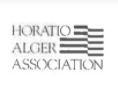 The Horatio Alger Association of Distinguished Americans, Inc.scholarships@horatioalger.org(844)422-4200SCHOLARSHIP APPLICATIONESTABLISHMENTSince 1984, the Horatio Alger Association has awarded over $175 million in college scholarships to deserving students. Through nationally recognized educational programs, the Association reaches out directly to our nation’s young people with a message of hope, opportunity, responsibility, and perseverance. In keeping with the mission of the Horatio Alger Association, the scholarship programs provide financial assistance to students throughout the nation who have significant financial need and have exhibited integrity and perseverance in overcoming personal adversity. The scholarships are given to deserving students each year and range in award value from $10,000 to $25,000. The Horatio Alger Association seeks to assist students who have demonstrated integrity, perseverance in overcoming adversity, strength of character, financial need, a good academic record, commitment to pursue a college education, and a desire to contribute to society. ELIGIBILITY CRITERIATo be considered eligible for Horatio Alger National and State Scholarship Programs, applicants must: BBe enrolled full-time as a high school senior in the United States, progressing normally toward graduation in spring/summer with plans to enter a college in the United States no later than the fall following graduation.Exhibit a strong commitment to pursue and complete a bachelor’s degree at an accredited non-profit public or private institution in the United States (students may start their studies at a two-year institution and then transfer to a four-year institution)Demonstrate critical financial need ($55,000 or lower adjusted gross family income is required) Be involved in co-curricular and community service activities Display integrity and perseverance in overcoming adversity Maintain a minimum grade point average (GPA) of 2.0 Be a United States citizenAPPLICATION PROCEDURESTo apply for the Horatio Alger Scholarship Programs, the following items must be completed by _______:An online application at scholars.horatioalger.org One Support Form completed online. This must be completed by an adult over the age of 21 who is not related to the applicant and who is aware of the adversities mentioned in the application. This form must be filled out online. Faxes, emails, or letters will not be accepted.Online Certification Form. A login will be emailed to the applicant’s counselor. In order for an application to be considered complete, the applicant’s counselor must complete a Certification Form online. High school transcript. Applicants should upload a transcript through the application. Transcripts must be submitted online.Income Verification. A copy of the first page of the applicant’s parent(s) federal tax return (1040, 1040A, 1040 EZ or 1099 SSA-Social Security form) or tax transcript (request a tax transcript here www.irs.gov/Individuals/Order-a-Transcript) from _________ is needed in order to verify income stated on the application. If an applicant’s parents were not required to file a tax return, include statement copies of any government benefits, such as Public Assistance or Disability payment documents. Income verifications may be uploaded online or sent by mail. Applicants of divorced or legally separated parents need to submit tax forms from both parents. No emails or faxes accepted. 